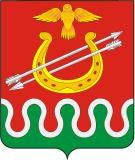 Администрация Боготольского районаКрасноярского краяПОСТАНОВЛЕНИЕг. Боготол«_____» февраля 2023 года							№ ______-пО внесении изменений в постановление администрации Боготольского района от 14.10.2013 № 777-п «Об утверждении муниципальной программы Боготольского района «Развитие информационного общества в Боготольском районе»В соответствии со статьей 179 Бюджетного кодекса Российской Федерации, статьей 30 Устава Боготольского района, Постановлением Администрации Боготольского района от 05.08.2013 № 560-п «Об утверждении Порядка принятия решений о разработке муниципальных программ Боготольского района, их формировании и реализации»ПОСТАНОВЛЯЮ:1. Внести в постановление Администрации Боготольского района от 14.10.2013 № 777-п «Об утверждении муниципальной программы Боготольского района «Развитие информационного общества в Боготольском районе» следующие изменения:1.1. Раздел 1 «Паспорт муниципальной программы Боготольского района Красноярского края» подпункт «Информация по ресурсному обеспечению программы Боготольского района, в том числе по годам реализации программы» изложить в следующей редакции:«Общий объем финансирования программы составит 4243,0 тыс. рублей из районного бюджета, из них:2014 год – 453,6 тыс. рублей;2015 год – 536,1 тыс. рублей;2016 год – 380,0 тыс. рублей;2017 год – 229,6 тыс. рублей;2018 год – 428,6 тыс. рублей;2019 год – 711,8 тыс. рублей;2020 год – 406,3 тыс. рублей;2021 год – 130,1 тыс. рублей;2022 год – 165,9 тыс. рублей;2023 год – 267,0 тыс. рублей;2024 год – 267,0 тыс. рублей;2025 год – 267,0 тыс. руб.»1.2. Раздел 7 «Информация о ресурсном обеспечении программы» изложить в следующей редакции:«Реализация программы осуществляется за счет средств районного бюджета. Всего на реализацию программных мероприятий требуется 4243,0 тыс. рублей, в том числе по годам:2014 год – 453,6 тыс. рублей;2015 год – 536,1 тыс. рублей;2016 год – 380,0 тыс. рублей;2017 год – 229,6 тыс. рублей;2018 год – 428,6 тыс. рублей;2019 год – 711,8 тыс. рублей;2020 год – 406,3 тыс. рублей;2021 год – 130,1 тыс. рублей;2022 год – 165,9 тыс. рублей;2023 год – 267,0 тыс. рублей;2024 год – 267,0 тыс. рублей;2025 год – 267,0 тыс. руб.Информация о ресурсном обеспечении программы за счет средств местного бюджета, в том числе средств, поступивших из бюджетов других уровней бюджетной системы, представлена в приложении № 1 к программе.Информация об источниках финансирования подпрограмм, отдельных мероприятий муниципальной программы (средства местного бюджета, в том числе средства, поступившие из бюджетов других уровней бюджетной системы) представлена в приложении № 2 к программе».2. Опубликовать настоящее постановление в периодическом печатном издании «Официальный вестник Боготольского района» и разместить на официальном сайте Боготольского района в сети Интернет www.bogotol-r.ru.3. Контроль над исполнением настоящего постановления оставляю за собой.4. Постановление вступает в силу после его официального опубликования.Исполняющий полномочияглавы Боготольского района							Н.В. Бакуневич